ZABAWY Z NUTKAMI

1. MUZYKA I NUTY – 6-latki, chętne 5-latki
OFERTA PANA ALBERTA – „Muzyka, szczury i guma do żucia” – film edukacyjny – o muzyce i zapisie nutowym; oglądamy do 4,45 minuty
ZADANIE – Słuchaj i oglądaj uważnie.
https://vod.tvp.pl/video/oferta-pana-alberta,muzyka-szczury-i-guma-do-zucia,32740578

2. PANI NUTKA-Rytm – program edukacyjny dla dzieci 
ZADANIE – oglądaj i słuchaj uważnie. Spróbuj przypomnieć sobie, jakie są rodzaje nut, czym się różnią. Na końcu programu pomysł na wykonanie pewnego instrumentu – może skorzystasz?
https://www.youtube.com/watch?v=LKyZtocE9u0

3. ZABAWY Z NUTKAMI - karta pracy
6-latki KP.20-b – zabawa z nutkami na spostrzegawczość - kolorowanie pól z właściwym układem nut (ZAŁĄCZNIK 1)
5-6-latki – (ZAŁĄCZNIK 2)

https://www.youtube.com/watch?v=f43qSH2Nq9w

4. JESZCZE SŁOWO O MUZYCE
Jak może zmieniać sie muzyka w filmie? 
ZADANIE – Obejrzyj ten ciekawy filmik mówiący o muzyce wykorzystywanej w filmach, bajkach. Tu, na przykładzie konkretnej bajki, dowiesz się, jak to jest, że czasem w filmie panuje nastrój groźny, czasem, wesoły, smutny i jaka jest rola muzyki w tworzeniu takiego nastroju.
https://youtu.be/Tp2EEkYKYWU 

5. GIMNASTYKA
Andrzej i Lepsza koncentracja WF Dla Dzieci Online #7 - Treningi dla Twojego Dziecka w Domu
https://www.youtube.com/watch?v=LVSMZjOwcTQ&list=RDCMUCOC9IfHv_1f1f_a36WMC6Q&start_radio=1&t=18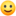 DLA CHĘTNYCH 
MÓJ BĘBENEK – wykonanie bębenka w oparciu o instruktaż z w/w filmikuhttps://vod.tvp.pl/video/oferta-pana-alberta,muzyka-szczury-i-guma-do-zucia,32740578?fbclid=IwAR2X4iCJYwT4X2tB9D051GOLcZ7yEoHJN_bRF-HXTjQ8cucpprP0nam7DuQ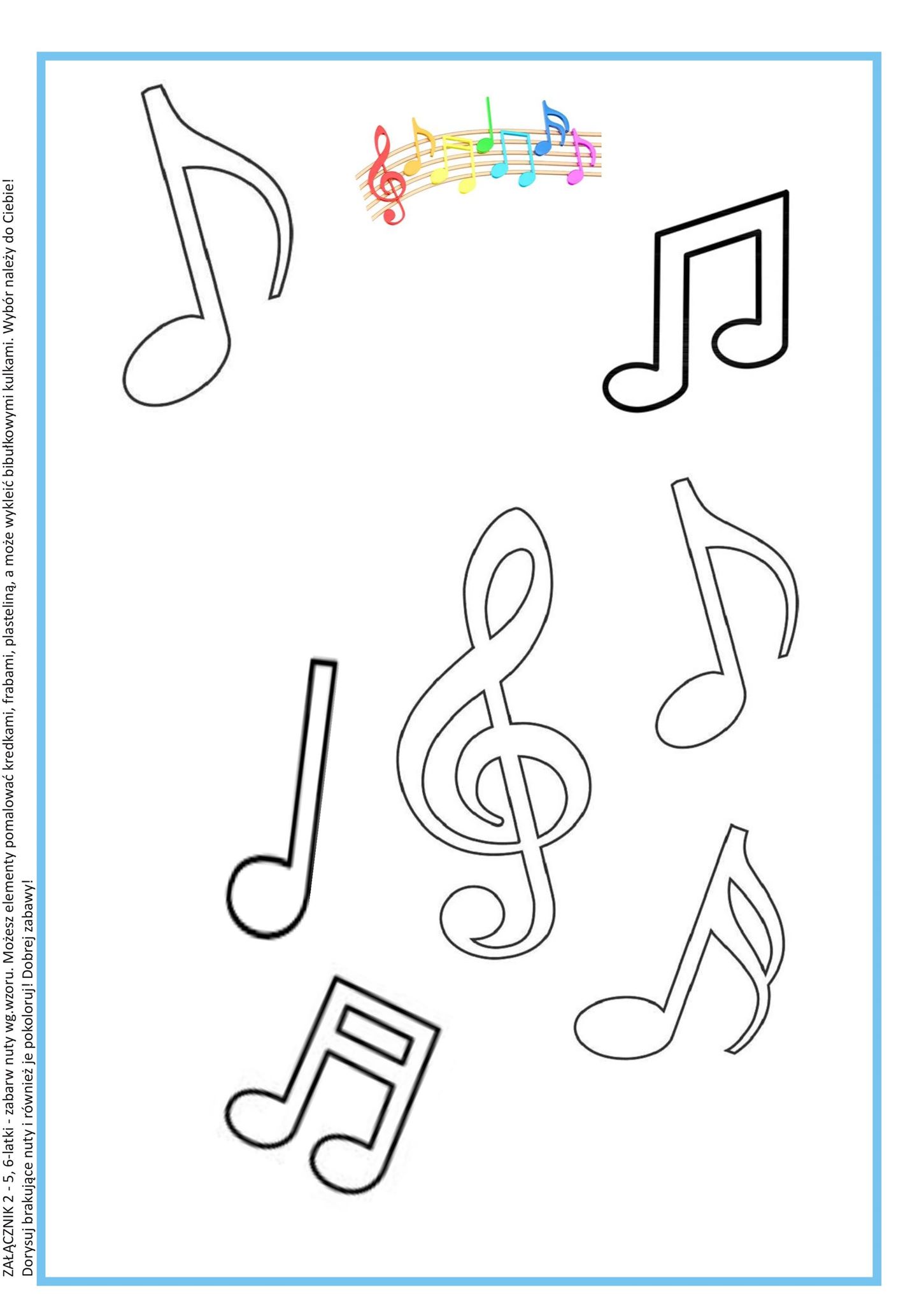 